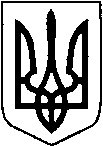 ВОЛОДИМИР-ВОЛИНСЬКА РАЙОННА ДЕРЖАВНА АДМІНІСТРАЦІЯВОЛИНСЬКОЇ ОБЛАСТІРОЗПОРЯДЖЕННЯ 17 листопада 2021 року      м.Володимир-Волинський                                  № 258Про перенесення робочих днів у 2022 роціНа виконання розпорядження Кабінету Міністрів України від 26 серпня 2021р. № 1004-р ”, з метою забезпечення раціонального використання робочого часу:	1. УСТАНОВИТИ для апарату, структурних підрозділів районної державної адміністрації такий графік перенесення робочих днів з:з понеділка 07 березня 2022 р. на суботу 12 березня 2022р.; з понеділка 27 червня 2022 р. на суботу 02 липня 2022р.	2. РЕКОМЕНДУВАТИ керівникам установ і організацій району (за винятком Володимир-Волинського відділу обслуговування громадян (сервісний центр) Головного управління Пенсійного фонду України у Волинській області, вузла поштового зв’язку, управління Державної казначейської служби України у Волинській області) перенести в порядку та на умовах, установлених законодавством, у 2022 році для працівників, яким встановлено п’ятиденний робочий тиждень з двома вихідними днями в суботу та неділю, робочі дні відповідно до графіка, запропонованого у пункті 1 розпорядження.Голова 			                 			                               Юрій ЛОБАЧ	Ірина Ліщук 22 613